金沢ＹＭＣＡ２０１７金沢ワイズメンズクラブ・金沢犀川ワイズメンズクラブ協賛～「たけのこ掘り」と「たけのこ料理」の一日～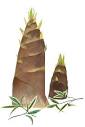 日　　　時：４月２９日（土・祝）雨天決行集合：１０時　　解散：１５時頃場　　　所：北陸学院小学校前　　金沢市三小牛イ9番2活動の場所：北陸学院大学内竹林プログラム：たけのこ掘りを体験し、たけのこ料理を味わいます。対　　　象：小学生・中学生、保護者、ＹＭＣＡ会員定　　　員：２５名参　加　費：２,８００円（昼食・土産・写真・保険料と年会費1,000円を含みます。）なお、一般・保護者の参加費は２,０００円です。持　ち　物：リュック、水筒、タオル、軍手、ビニール袋など服　　　装：履きなれた靴、帽子、ハイキングに適した服お申し込み：参加お申し込みは４月２２日(土)までにメール･ＦＡＸ･ＴＥＬ、携帯にてご連絡ください。参加者カード・参加費・（年会費）は当日集めます。なお、キャンセルの場合はなるべく早くお願いいたします。当日キャンセルの場合はキャンセル料として参加費の半額（900円）をいただきます。　　【金沢ＹＭＣＡ】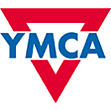 〒920-0998　金沢市里見町一般財団法人 金沢基督教青年会TEL／FAX　　０７６－２５５－７７８２E-mail：kanazawa.ymca@rose.plala.or.jp　　　　　　　　　　　　　　　　　　　　　　　　０９０－６５３９－５１７３ 朝倉参加者カード参加者：　　　　　　　　　　　　　　　（ 男・女 ）　　　　　　年 　　 　月 　　 　日 生学校学年：　　　　　　　　　　　　　　　　　　　　保護者名：　　　　　　　　　　　　現住所：　　　　　　　　　　　　　　　　　　　　　電話：　　　　　　　　　　　　　　　　メールアドレス：　　　　　　　　　　　　　　　　　携帯：　　　　　　　　　　　　　　　　